Burkina Faso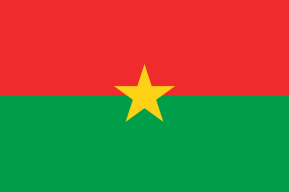  Drapeau : 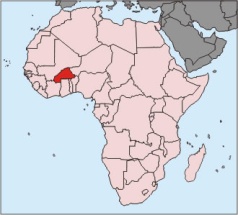 Carte du monde : 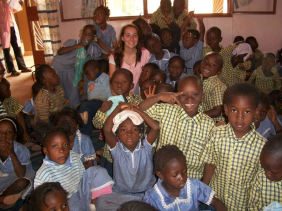 Qui vit là bas : 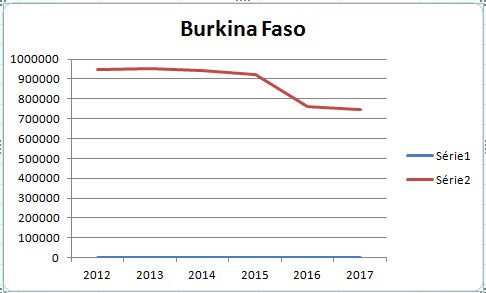 PaysBurkina FasoAnnéesEnfant non-scolarisé201294566120139503082014941403201592017120167614432017746623